INFORMACION PRESUPUESTARIA POR DEPENDENCIA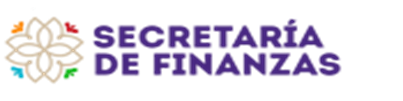 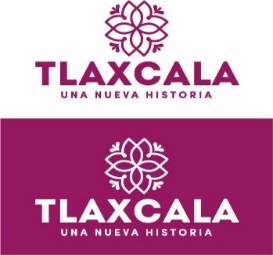 DEPENDENCIA O ENTIDADDEPENDENCIA O ENTIDAD52. COMISIÓN ESTATAL DE ARBITRAJE MÉDICO52. COMISIÓN ESTATAL DE ARBITRAJE MÉDICO52. COMISIÓN ESTATAL DE ARBITRAJE MÉDICOPARTIDACONCEPTOAPROBADODEVENGADOEJERCIDOPRIMER TRIMESTRESEGUNDO TRIMESTRETERCER TRIMESTRE1000SERVICIOS PERSONALES1211HONORARIOS ASIMILABLES A SALARIOS2,241,455.001,681,092.001,681,092.00533,679.96587,047.98560,364.061212ADICIONES A LOS HONORARIOS ASIMILABLES A SALARIOS609,475.00428,454.47428,454.47141,213.47142,222.42145,018.58TOTAL 1000  SERVICIOS PERSONALES TOTAL 1000  SERVICIOS PERSONALES 2,850,930.002,109,546.472,109,546.47674,893.43729,270.40705,382.642000MATERIALES Y SUMINISTROS2111MATERIALES, ÚTILES Y EQUIPOS MENORES DE OFICINA23,490.009,515.889,515.880.004,998.004,517.882141MATERIALES, ÚTILES Y EQUIPOS MENORES DE TECNOLOGÍAS DE LA INFORMACIÓN Y COMUNICACIONES45,000.0013,899.6013,899.600.005,000.008,899.602161MATERIAL DE LIMPIEZA10,000.000.000.000.000.000.002211PRODUCTOS ALIMENTICIOS PARA PERSONAS13,000.004,976.994,976.990.004,976.990.002491OTROS MATERIALES Y ARTÍCULOS DE CONSTRUCCIÓN Y REPARACIÓN7,285.000.000.000.000.000.002611COMBUSTIBLES, LUBRICANTES Y ADITIVOS38,400.0028,800.0028,800.006,400.0012,800.009,600.002711VESTUARIO Y UNIFORMES3,510.003,510.033,510.030.003,510.030.002931REFACCIONES Y ACCESORIOS MENORES DE MOBILIARIO Y EQUIPO DE ADMINISTRACIÓN, EDUCACIONAL Y RECREATIVO0.00499.00499.000.000.00499.002961REFACCIONES Y ACCESORIOS MENORES DE EQUIPO DE TRANSPORTE15,000.0016,449.9516,449.950.0011,725.004,724.95TOTAL 2000 MATERIALES Y SUMINISTROSTOTAL 2000 MATERIALES Y SUMINISTROS155,685.0077,651.4577,651.456,400.0043,010.0228,241.433000SERVICIOS GENERALES3111ENERGÍA ELÉCTRICA13,320.009,064.009,064.003,700.002,642.002,722.003131AGUA3,612.003,150.003,150.003,150.000.000.003141TELEFONÍA TRADICIONAL22,284.003,833.403,833.401,746.19921.081,166.133171SERVICIOS DE ACCESO DE INTERNET, REDES Y PROCESAMIENTO DE INFORMACIÓN10,620.007,900.317,900.312,573.852,025.463,301.003221ARRENDAMIENTO DE EDIFICIOS136,800.0095,258.0795,258.0731,752.6931,752.6931,752.693361SERVICIOS DE APOYO ADMINISTRATIVO, TRADUCCIÓN, FOTOCOPIADO E IMPRESIÓN20,000.000.000.000.000.000.003451SEGURO DE BIENES PATRIMONIALES6,410.000.000.000.000.000.003481COMISIONES POR VENTAS331.00150.30150.3033.4066.8050.103511CONSERVACIÓN Y MANTENIMIENTO MENOR DE INMUEBLES0.004,988.004,988.000.000.004,988.003531INSTALACIÓN, REPARACIÓN Y MANTENIMIENTO DE EQUIPO DE CÓMPUTO Y TECNOLOGÍA DE LA INFORMACIÓN8,000.005,000.015,000.010.005,000.010.003551REPARACIÓN Y MANTENIMIENTO DE EQUIPO DE TRANSPORTE20,000.004,300.054,300.050.003,750.00550.053591SERVICIOS DE JARDINERÍA Y FUMIGACIÓN2,500.000.000.000.000.000.003661SERVICIO DE CREACIÓN Y DIFUSIÓN DE CONTENIDO EXCLUSIVAMENTE A TRAVÉS DE INTERNET20,000.000.000.000.000.000.003711PASAJES AÉREOS7,000.000.000.000.000.000.003721PASAJES TERRESTRES18,000.0015,838.5015,838.501,490.008,641.005,707.503751VIÁTICOS EN EL PAÍS6,000.002,778.302,778.300.001,865.50912.803811GASTOS DE CEREMONIAL0.00708.00708.000.00708.000.003821GASTOS DE ORDEN SOCIAL Y CULTURAL7,500.003,500.003,500.000.000.003,500.003921IMPUESTOS Y DERECHOS1,548.001,161.001,161.00385.00550.00226.003981IMPUESTOS SOBRE NOMINAS Y OTROS QUE SE DERIVEN DE UNA RELACIÓN LABORAL65,700.0051,975.0051,975.0012,460.0018,690.0020,825.00TOTAL 3000 SERVICIOS GENERALESTOTAL 3000 SERVICIOS GENERALES369,625.00209,604.94209,604.9457,291.1376,612.5475,701.275000BIENES MUEBLES, INMUEBLES E INTANGIBLES5151EQUIPO DE CÓMPUTO Y DE TECNOLOGÍAS DE LA INFORMACIÓN35,000.0017,746.8417,746.840.0017,746.840.00TOTAL 5000 BIENES MUEBLES, INMUEBLES E INTANGIBLESTOTAL 5000 BIENES MUEBLES, INMUEBLES E INTANGIBLES35,000.0017,746.8417,746.840.0017,746.840.00TOTAL 52. COMISIÓN ESTATAL DE ARBITRAJE MÉDICOTOTAL 52. COMISIÓN ESTATAL DE ARBITRAJE MÉDICO3,411,240.002,414,549.702,414,549.70738,584.56866,639.80809,325.34